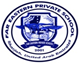 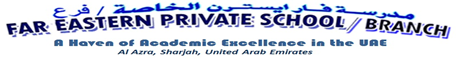 Kindergarten DepartmentWeek # :  1                                                                                                             Inclusive Dates: March 11-15, 2018Grade and Section: KG2                Adviser: Ms. Ailyn, Ms. May Ann, Ms. Ms. Teressa, Ms. Arlene, Ms. Kirsty, Ms. Joyce Submitted by:                                                                                                                                              Checked by:Ms. Ailyn B. Correa                                                                                                                                           Ms. Ailyn B. CorreaGrade Level Coordinator                                                                                                                                 Subject CoordinatorReviewed by:                                                                                                                                                Ms. Julie Ann Convento                                                                                                                          Academic Supervisor/ Vice- Principal                                                                                                                                         Approved:Ms. Luisa K. MendozaPrincipalLearning AreasSundayMarch 11MondayMarch 12TuesdayMarch 13WednesdayMarch 14ThursdayMarch 15FilipinoTopicKABANATA IVAralin 1: Ang Aking Pamayanan Mga Salitang Nagbibigay-ngalan (Pangngalan)Reference:Pinagyamang PlumaTAKDANG ARALIN:Day 1 -  Magbigay ng 3 halimbawa ng Pangngalan ng Tao, Hayop, Lugar  at Bagay (orange notebook)TopicKABANATA IVAralin 1: Ang Aking Pamayanan Mga Salitang Nagbibigay-ngalan (Pangngalan)Reference:Pinagyamang PlumaTAKDANG ARALIN:Day 1 -  Magbigay ng 3 halimbawa ng Pangngalan ng Tao, Hayop, Lugar  at Bagay (orange notebook)EnglishTopic: R BLENDS (br and cr)Reference: Learning to Read and Write p. 130-133https://youtu.be/uCv74dFMUoEhttps://youtu.be/00GjOqBRXAcHOMEWORK:Day 1– Do page 131Practice readingDay 2- Do page 133Practice readingTopicDay 1- Lesson 2:  Using Personal PronounsUsing Personal Pronouns Correctlyhttps://youtu.be/ZY3U25QMxS8https://youtu.be/OMzfakpnSBwReference: English for Young Achievers p.167-169       HOMEWORK:Day 1- Do page 167Day 2 – do page 168Topic: R BLENDS (br and cr)Reference: Learning to Read and Write p. 130-133https://youtu.be/uCv74dFMUoEhttps://youtu.be/00GjOqBRXAcHOMEWORK:Day 1– Do page 131Practice readingDay 2- Do page 133Practice readingTopicDay 1- Lesson 2:  Using Personal PronounsUsing Personal Pronouns Correctlyhttps://youtu.be/ZY3U25QMxS8https://youtu.be/OMzfakpnSBwReference: English for Young Achievers p.167-169       HOMEWORK:Day 1- Do page 167Day 2 – do page 168MathematicsLesson 7: Tens and Ones Reference:Soaring 21st Century Mathematics p. 96HOMEWORK: Day 1 – do page 97Day 2 – do page 101Lesson 7: Tens and Ones Reference:Soaring 21st Century Mathematics p. 96HOMEWORK: Day 1 – do page 97Day 2 – do page 101ComputerTopic: Parts of the CPUMAPEMusic,Arts andPhysical EducationTopic:ARTS AND CRAFT